Конспект образовательной деятельности по художественному конструированию в средней группе.Тема: ПтицыЗадачи:- учить детей создавать выразительный образ птиц из бумажных деталей разной формы, моделируя их в заданном силуэте, уточнять представления о птицах, упражнять в их группировке;- развивать творческое мышление, глазомер, внимание, умение работать по схеме;- приучать заботиться о птицах, воспитывать доброе отношение к ним.Предварительная работа:-наблюдение за птицами,-разучивание стихов, потешек о птицах, отгадывание загадок,-чтение детской литературы о птицах,-изготовление газеты «Птицы- наши друзья», альбома- считалки «Десять птичек- стайка»,-изготовление кормушек с родителями,-подготовка основы для коллективной композиции.Образовательные области:-художественно- эстетическая, -познавательная,-речеваяВиды деятельности:Продуктивная, коммуникативная, познавательнаяОборудование и материалы:Для каждого ребенка конверт с деталями силуэта птиц (детали пронумерованы на белой стороне), картинки с изображением силуэта птиц, схемы последовательности наклеивания птиц, клей, кисточки, салфетки, корм для птиц, кормушки для птиц, основа для коллективной фотографии, музыка (пения птиц).Содержание НОД:
- Сегодня утром наш фотограф   передал мне фотографии, но с ними что – то не так. Посмотрите.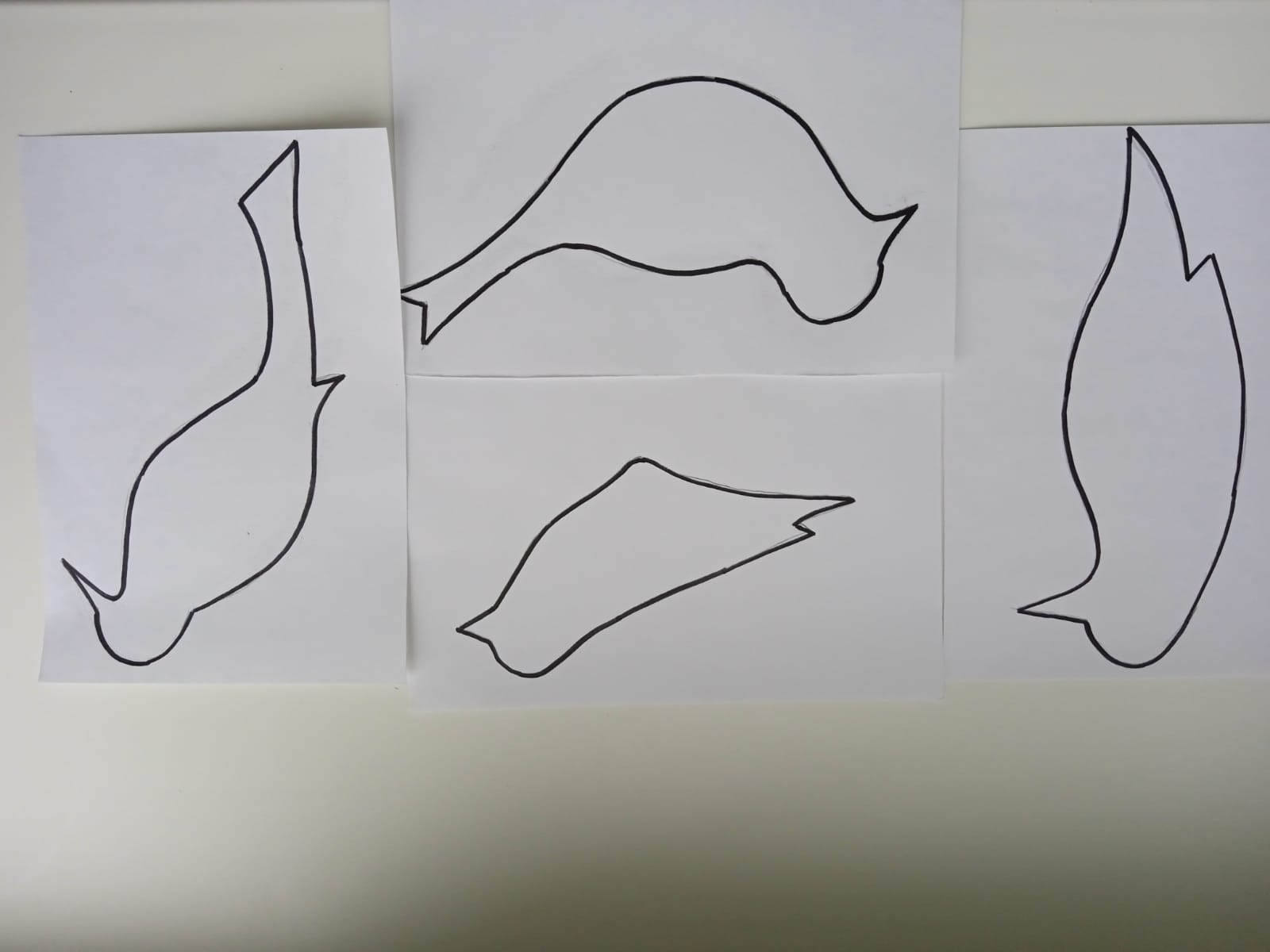 -Как вы думаете, кто бы это мог быть?-А как их назвать одним словом?-Что же в этих фотографиях необычного?-Мы с вами можем это исправить?-Каким образом?-Мы сделаем наших птиц цветными с помощью цветной бумаги и клея.-Выберите себе фотографию понравившейся птицы (к картинке с птицами прикреплен конверт с деталями)-Приступим к работе?-Достаньте из конверта детали силуэтов птиц и разложите перед собой.-Посмотрите, на каждой детали стоит цифра. Увидели?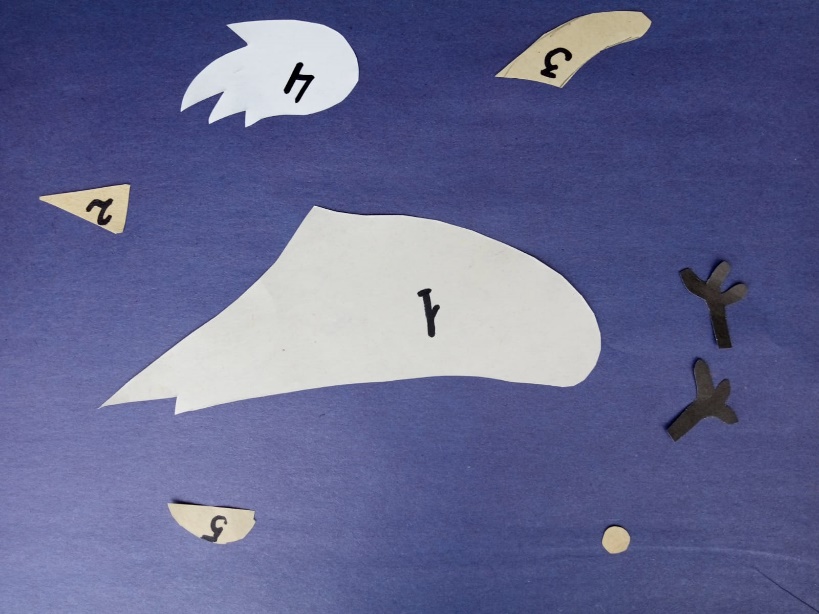 1.Первая у нас какая цифра?-Что это за часть тела? (туловище)Все нашли цифру 1. Это туловище. Смазываем сторону, на которой написана цифра и приклеиваем на силуэт туловище птицы.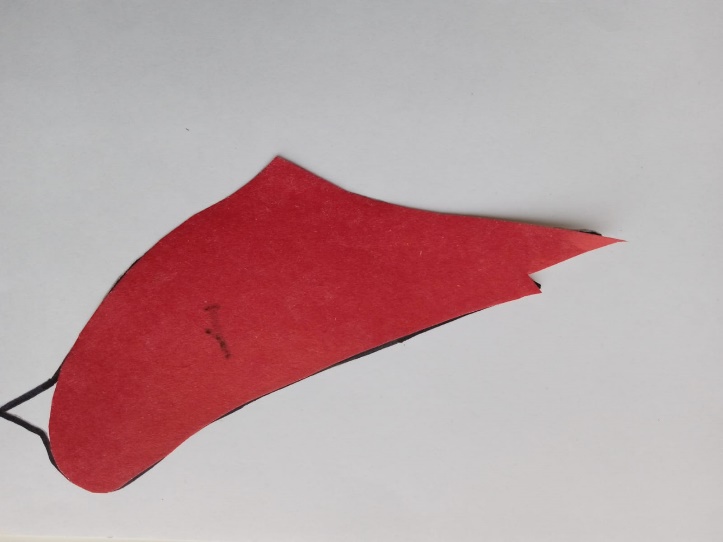 2.Найдите цифру 2.  (цифра 2 у нас вторая, мы легко ее узнаем, изогнулась плавно вся и похожа на гуся)-Как вы думаете, что будет под цифрой 2? (клюв)-Все нашли клюв. Приклеиваем его к голове птицы.3.Цифра 3.-Что это будет за часть тела? (грудка или брюшко)4.Цифра 4. (стул вверх ногами как четыре)-Что это у птички? (крыло)5.Это шапочка. Ее мы наклеиваем на головку.-Чтобы птичка была готова осталось наклеить глазки и лапки. (некоторые дети сами могут вырезать глазки)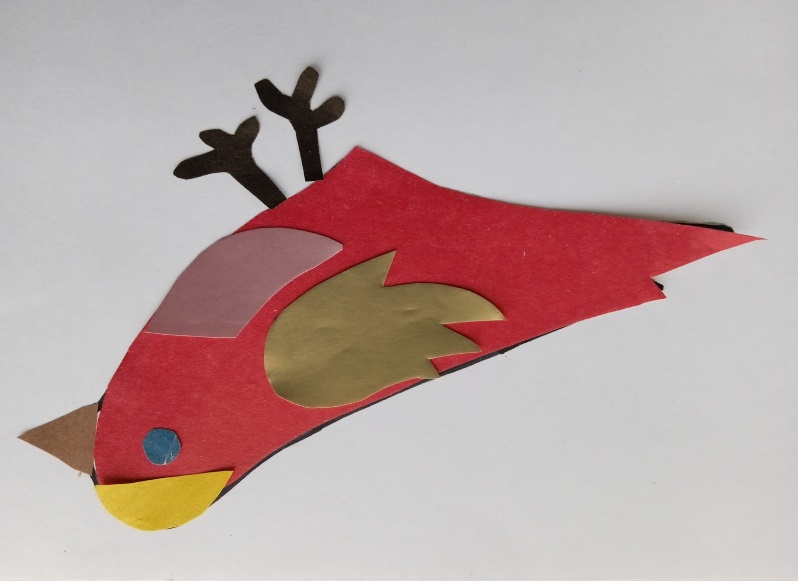 Пока дети наклеивают детали, ведется диалог воспитателя и детей.- ты догадался, что у тебя за птица?-  какие ягоды она любит клевать?-почему твою птичку называют «лесным доктором»?-  ты знаешь, почему ворона-воровка?-Посмотрите, какие у нас получились красивые птички. Они такие яркие и разноцветные.-Как называется твоя птичка......?-А твоя......?-Дети, скажите, а все ли наши птицы останутся зимовать с нами?-Почему?- Какие останутся с нами?-Давайте поместим птиц в нашу большую газету, получится большая фотография. Только зимующих птиц мы посадим ближе к кормушке, а перелетных – к солнышку, ведь они от нас улетят.--как ты думаешь, почему мы поместили зимующих птиц ближе к кормушке?-Чем мы можем покормить птиц зимой?-У нас в группе есть что-то, чтобы покормить птиц?-Я предлагаю вам взять ваши кормушки, которые вы сделали с родителями, корм и пойти развесить их на участке.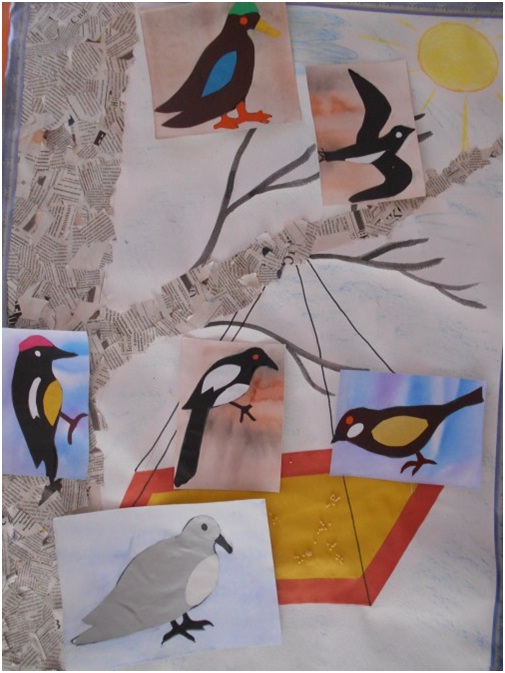 